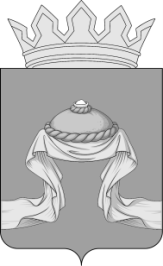 Администрация Назаровского районаКрасноярского краяРАСПОРЯЖЕНИЕ«23» 05 2023                                   г. Назарово				        № 210-рВ соответствии со статьями 447 - 449 Гражданского кодекса Российской Федерации, частью 5 статьи 17.1 Федерального закона 
от 26.07.2006 № 135-ФЗ «О защите конкуренции», Приказом ФАС России 
от 10.02.2010 № 67 «О порядке проведения конкурсов или аукционов 
на право заключения договоров аренды, договоров безвозмездного пользования, договоров доверительного управления имуществом, иных договоров, предусматривающих переход прав в отношении государственного или муниципального имущества, и перечне видов имущества,
в отношении которого заключение указанных договоров может осуществляться путем проведения торгов в форме конкурса», руководствуясь статьями 15, 19 Устава Назаровского муниципального района Красноярского края: 1. Провести торги в форме электронного аукциона на право заключения договора аренды объекта недвижимого имущества муниципальной собственности Назаровского муниципального района Красноярского края согласно приложению.2. Отделу градостроительства и имущественных отношений администрации Назаровского района (Леганова):- подготовить извещение и аукционную документацию о проведении электронного аукциона на право заключения договора аренды объекта недвижимого имущества муниципальной собственности Назаровского района; - разместить 24.05.2023 извещение и документацию о проведении электронного аукциона на право заключения договора аренды объекта недвижимого имущества муниципальной собственности Назаровского района
на официальном сайте торгов (www.torgi.gov.ru) в информационно-телекоммуникационной сети «Интернет».3. Отделу организационной работы и документационного обеспечения администрации Назаровского района (Любавина) разместить распоряжение
на официальном сайте Назаровского муниципального района Красноярского края в информационно-телекоммуникационной сети «Интернет». 4. Контроль за выполнением распоряжения оставляю за собой.5. Распоряжение вступает в силу со дня подписания.Исполняющий полномочия главырайона, первый заместитель главы района, руководитель финансового управления администрации района                                           Н.Ю. МельничукПриложение к распоряжению администрации Назаровского района от «23» 05 2023 № 210-рНедвижимое имущество муниципальнойсобственности Назаровского муниципального района Красноярского края для проведения электронного аукциона на право заключения договора аренды № п/пНаименованиеМесто нахождения объектаПлощадь, кв. м1Нежилое зданиеКрасноярский край, Назаровский район, 36 км с правой стороны автодороги «Ачинск-Ужур-Троицкое», строение № 11324,3